ДУМА КРАСНОСЕЛЬКУПСКОГО РАЙОНАРЕШЕНИЕ«22» августа 2023 г.     						                                   № 210с. КрасноселькупО внесении изменений в Прогнозный план (программу) приватизации муниципального имущества муниципального округа Красноселькупский район Ямало-Ненецкого автономного округа на 2023 год и на плановый период 2024 и 2025 годовНа основании Федерального закона от 21.12.2001 № 178-ФЗ «О приватизации государственного и муниципального имущества», Устава муниципального округа Красноселькупский район Ямало-Ненецкого автономного округа, Дума Красноселькупского района решила:1. Утвердить изменения, которые вносятся в прогнозный план (программу) приватизации муниципального имущества муниципального округа Красноселькупский район Ямало-Ненецкого автономного округа на 2023 год и на плановый период 2024 и 2025 годов, утвержденный решением Думы Красноселькупского района от 28.10.2022 № 157. 2. Опубликовать настоящее решение в газете «Северный край» и разместить на официальном сайте муниципального округа Красноселькупский район Ямало-Ненецкого автономного округа.3. Настоящее решение вступает в силу со дня его официального опубликования.Председатель Думы Красноселькупского района			             	                О.Г. ТитоваГлава Красноселькупского района                            	     		    Ю.В. ФишерПриложение УТВЕРЖДЕНЫрешением ДумыКрасноселькупского района от «22» августа 2023г. № 210ИЗМЕНЕНИЯ, которые вносятся в Прогнозный план (программу) приватизации муниципального имущества муниципального округа Красноселькупский район Ямало-Ненецкого автономного округа на 2023 год и на плановый период 2024 и 2025 годов1. Таблицу прогнозного плана (программы) приватизации муниципального имущества муниципального округа Красноселькупский район Ямало-Ненецкого автономного округа на 2023 год и на плановый период 2024 и 2025 годов дополнить строками 31-34 следующего содержания:«».2. Изменить ожидаемый объем поступлений в бюджет муниципального округа Красноселькупский район Ямало-Ненецкого автономного округа за 2023 год и увеличить его до 3 478 тысяч рублей.№ п/пНаименование, вид объекта имуществаИдентификационные характеристики имущества, местонахождениеНазначение имущества12342023202320232023Автобус вахтовый ЗИЛ 131VIN-отсутствует, тип ТС - бортовой, модель № двигателя - 365883, шасси (рама) № 633787, цвет кузова (кабины) - защитный, переоборудован под кузов-фургон для перевозки людей, год изготовления – 1987, Ямало-Ненецкий автономный округ, Красноселькупский район, с.  Красноселькуп.Транспортное средствоУАЗ – 390944VIN-ХТТ39094470492443, тип ТС - грузовой, модель № двигателя 42130Н * 70101213, шасси (рама) № 33036070413762, кузов (кабина, прицеп) № 39094070107666, цвет кузова (кабины, прицепа) - защитный, год изготовления – 2007, Ямало-Ненецкий автономный округ, Красноселькупский район, с.  Красноселькуп.Транспортное средствоАвтобус ПАЗ 320538-70VIN-X1M3205CZ80000667, категория – D, модель, № двигателя – 523400, 81000524,  шасси (рама) № - отсутствует, кузов, (кабина) - VIN-отсутствует, тип ТС - бортовой, модель № двигателя - 365883, шасси (рама) № 633787, цвет кузова (кабины) - Транспортное средство защитный, переоборудован под кузов-фургон для перевозки людей, год изготовления 1987, цвет – желтый, год изготовления – 2008, Ямало-Ненецкий автономный округ, Красноселькупский район, с.  Красноселькуп.Транспортное средствоПередвижной балокДлина – 7 метров, ширина – 5 метров, высота – 3 метра, материал – древесина, Ямало-Ненецкий автономный округ, Красноселькупский район, с.  Красноселькуп.Иное имущество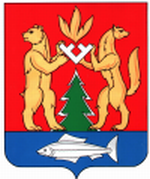 